Sreda, 1. 4. 2020MAT: REŠEVANJE ENAČB Z DIAGRAMOM – ( DZ str. 68)Najprej moramo osvežiti naš spomin in zopet izračunati kakšen račun deljenja. Računa prepiši v zvezek ter ju izračunaj in preizkusi. Rešitve računov mi pošlji, naredi tudi preiskus.445 320 : 45= 23 776 : 67 =Nihče ni napisal, da bi imel težave z reševanjem enačb, tako da bomo danes nadaljevali z delom.Končali smo z  vprašanjem: Razmisli, zakaj na tak način nismo reševali enačb odštevanja in deljenja. Si ugotovil, zakaj? Enačbe odštevanja in deljenja namreč ne rešujemo vedno z nasprotnimi operacijami. Sedaj pa odpri DZ na str. 68 in reši naloge. 16. in 18. nalogo rešite vsi, 17. naloga je dodatna, za tiste, ki želijo več.Saj ne bo pretežko!Če se ti pri reševanju kjerkoli zatakne, mi lahko kadarkoli pošlješ vprašanje na moj e-naslov.3 ure SLJ: DOMAČE BRANJE IN DELO V SDZ (KAKO POVZAMEMO OPIS OBIČAJA?)Podajam navodila za delo pri SLJ do konca tedna.                       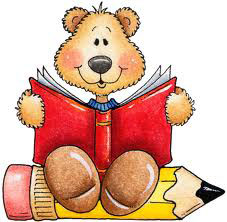 V ponedeljek, 6. 4. 2020, mi boste oddali obnovo, ki naj bo kratka, knjige DVOJČICI.2 uri bomo namenili obnovi, ki jo lahko začneš pisati že danes. Upam, da ste bili nad knjigo navdušeni in obnove ne bo težko zapisati.Delo v SDZ, utrjevanjeStran 46/nal. 1                                  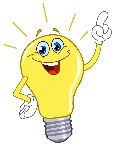 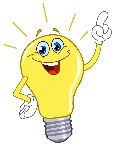 Stran 47/nal.3, 4Stran 48/nal.6, 8Stran 49GOSPODINJSTVO: IZDELAVA DOMAČEGA KRUHAKdor še ni poskusil, naj z enim od staršev poskusi speči tale kruh.Tudi sama ga delam po tem receptu kadar se mi mudi, če imam časa dovolj pa ga spečem z drožmi (divji kvas). Morda pa naslednjo uro začnemo s pripravo droži, ki so v takih časih še posebej dobrodošle.Ne bo ti žal, če spečeš kruh po tem receptu… Naj zadiši po kuhinji.https://www.youtube.com/watch?v=Ajv-zS47fWoToliko za danes, ostani zdrav-a…  Tvoja učiteljica Mojca   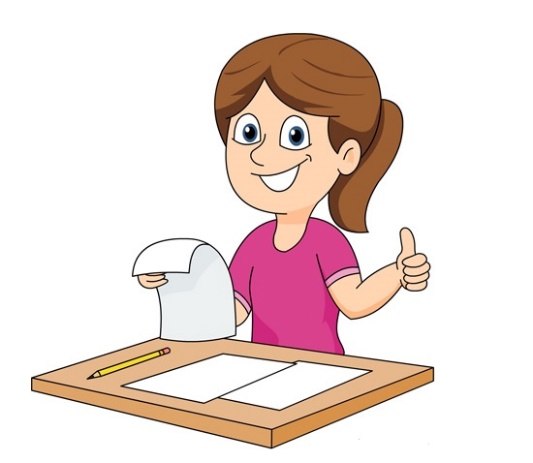 ENAČBEDELJENJAa : 8 = 5     a = 5 x 8     a = 40   V tem primeru rešujemo z nasprotno računsko operacijo – množenjem. LAHKO rešujemo z diagramom.12 : a  = 2        a = 12 : 2        a = 6  V tem primeru pa rešujemo z isto računsko operacijo, zato NE MOREMO reševati z diagramom!ENAČBE ODŠTEVANJAa  – 6  = 13       a   = 13 + 6       a   = 19   V tem primeru rešujemo z nasprotno računsko operacijo – seštevanjem.LAHKO rešujemo z diagramom.13  – a  = 2          a  = 13 – 2          a = 11   V tem primeru pa rešujemo z isto računsko operacijo, zato NE MOREMO reševati z diagramom!